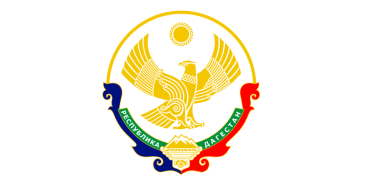 Министерство культуры РДПриглашениек участию во II Республиканской олимпиаде по музыкальной литературе им. М. А. ЯкубоваМахачкала 2019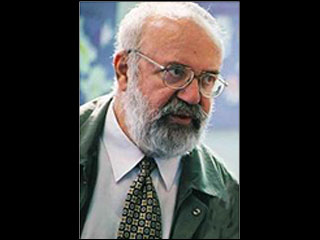 ПоложениеII Открытой Республиканской Олимпиадыпо Музыкальной литературе им. М. А. Якубовадля учащихся Детских музыкальных школ и Детских школ искусствОбщие положения:Положение Республиканской олимпиады по музыкальной литературе для учащихся детских музыкальных школ и детских школ искусств определяет порядок проведения Олимпиады, ее организационно-методическое обеспечение, порядок участия и отбора победителей и призеров Олимпиады.Организатором Олимпиады является Министерство культуры РД.Цели олимпиады:  - Стимулирование интереса к музыкально-теоретическим дисциплинам и укрепление их статуса в образовательном процессе; - Повышение интереса к профессии музыканта.Задачи олимпиады:актуализация знаний и умений, полученных в процессе обучения;выявление одаренных детей, обладающих творческим и интеллектуальным потенциалом;повышение уровня владения информационно-коммуникационными технологиями;Ряд заданий может иметь повышенный уровень сложности, содержать творческую составляющую и включать в себя поисковый характер работы.Олимпиада пройдет в два этапа:этап — ВикторинаII этап — Презентацияучастию в Олимпиаде приглашаются:Группа АУчащиеся  5 - 7 классов (по программе 1-7) Группа Б Учащиеся 4 - 5 классов (по программе 1-5) ДМШ и ДШИ Республики Дагестан. Сроки проведения Олимпиады: февраль . Оргкомитет Телякавов  Муслим Пашаевич - I заместитель министра культуры РД.Гасанова Альфия Ренатовна - зав.отделением теории музыки махачкалинского музыкального училища им. Г.А.Гасанова.Зяблицева Оксана Владимировна - преподаватель теоретических дисциплин махачкалинского музыкального училища им. Г.А.Гасанова.Абдуллаева Эльмира Башировна - музыковед, кандидат искусствоведения, заведующая отделом истории искусств Института языка, литературы и искусства им. Г. Цадасы Дагестанского научного центра Российской академии наук, член союза композиторов России.Бекеров  Рашид Чагирович – композитор, педагог, заместитель директора по учебной работе махачкалинского музыкального училища им. Г.А.Гасанова.Общие требования к презентации – информативность, яркая подача материала,  артистичность рассказчика, использование компьютерных технологий (слайды, видео, музыка) с параллельным рассказом 10-15 мин.  Презентация должна быть на электронном носителе. Обязательные темы для презентации по выбору: Сказка в русской музыке.Русские художники в музыке.История России в русской музыке.Картины природы в русской музыке.Отечественный мюзикл.Презентация будет проходить в актовом зале училища. Общие требования к викторине - 30 номеров произведений русских, европейских, современных композиторов.  После прослушивания участник на отдельном листе должен указать название произведения, композитора и часть. Викторина  прозвучит два раза, второй раз - для контрольной проверки. Порядок проведения Олимпиады Заявки на участие в Олимпиаде принимаются в печатном виде за подписью руководителя учреждения не позднее 20 января 2019 года.Заявку можно отсканировать и прислать на электронный адрес: muzadag1@rambler.ru  с  пометкой  Республиканская  Олимпиада по музыкальной литературе.Победители Олимпиады по музыкальной литературе, получившие I, II, III места,  награждаются  дипломами и почетными грамотами МК РД.Все участники Олимпиады по музыкальной литературе награждаются Грамотами участников. Жюри оставляет за собой право присуждать не все дипломы, присуждать специальные дипломы учащимся за отдельные задания конкурса. Решение жюри окончательно и пересмотру не подлежит.Торжественное открытие – 10:00Викторина – 11:00Презентация – 12:00В 18:00 награждение победителей, участников, педагогов олимпиады и специальный концерт  Дагестанской филармонии им. Т. Мурадова в зале Кумыкского театра.                                                                                           Оргкомитет ОлимпиадыЗаявка на участиеНазвание учреждения (полностью),адрес, контактные телефоны,факс, e-mail (при наличии)Ф.И.О. участника (полностью)Дата рождения участникакласс по программеФ.И.О. преподавателя (полностью),контактные телефоны	(обязательно для обратной связи)Положением о республиканской Олимпиаде по музыкальной литературе для учащихся детских музыкальных школ и детских школ искусств и условием участия ознакомлены и согласны.Подпись руководителя учебного заведения______________ ПечатьТелефон для справок: 8-988-776-02-58 (Гасанова Альфия Ренатовна) 